Invoices Integration into your ERPIntroductionGeneral API Setup ConsiderationsGet Started with the Coupa APIAPI Key Security (will eventually get deprecated)Open Connect API Access (R29 onward)JSON/XMLGraphQL (R30 onward)Limited Payload - Fields & API filtersCoupa's API returns a lot of data by default (for example: full objects for associated objects). The API return payloads can be very large and therefore slow. This can be a problem for customers that do not need the extraneous data not to mention the unnecessary consumption of resources. To make things easier, Coupa has the concept of the “fields” parameter & API Filters that return a limited JSON or XML response instead of the entire schema, and all associations, for an object.API Response FiltersAPI: Using the new API query parameter "fields", Alternative to "return object"Use cases described in this ArticleThe Invoices usually have an internal number in the ERP. In this document we take the assumption that this ERP Document number is a Custom field in the Coupa Invoice Header.In our example the custom field cf_erp_invoice_number was created with name ERP Invoice NumberThis Article describes the 3 different options to Integrate Coupa Invoices into your ERP(for both creation and updates)These options will change the way you can monitor your integrations from CoupaOption 1: Simple monitoring based on custom field(s) you define on the Invoice HeaderOption 2: Advanced monitoring using Integration History recordsOption 3: Leverage full Coupa Integrations monitoringFor the 3 options, the Coupa Invoices are pushed to the ERP based on the Export Flag.In case of an error, in the Integration of a Invoice, a manual change will be required on the Invoice in the Coupa UI: this change will reset the Export Flag, and the Invoice will therefore be considered in the next runWe recommend to have the following option set  (request to Coupa Support)Reset Invoice last exported at for every changeThis setting only applies to the UI, changes made with API don’t change the Exported status.Create dedicated Integration and Contact for APIFor option 2 & 3, you will need to create:A dedicated Integration for each API Orchestration you implement.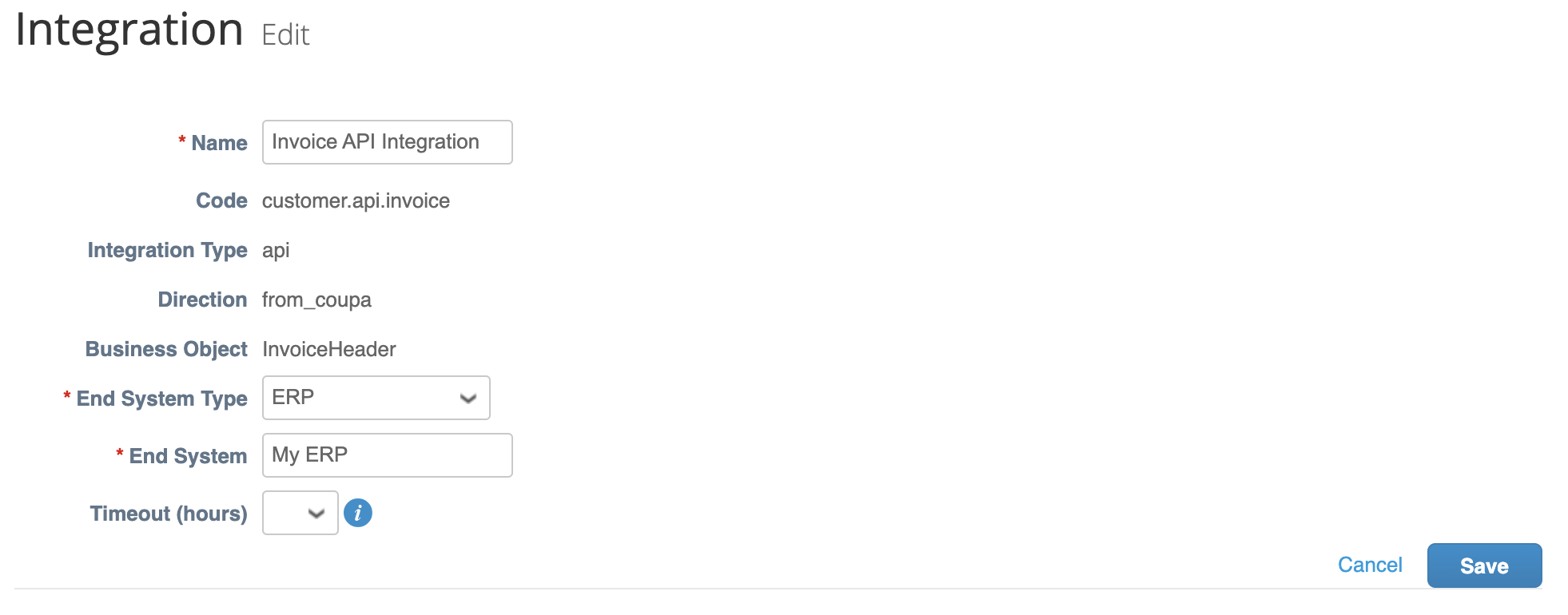 One or several Integration contact(s) for each integration, that will be alerted for any failed integration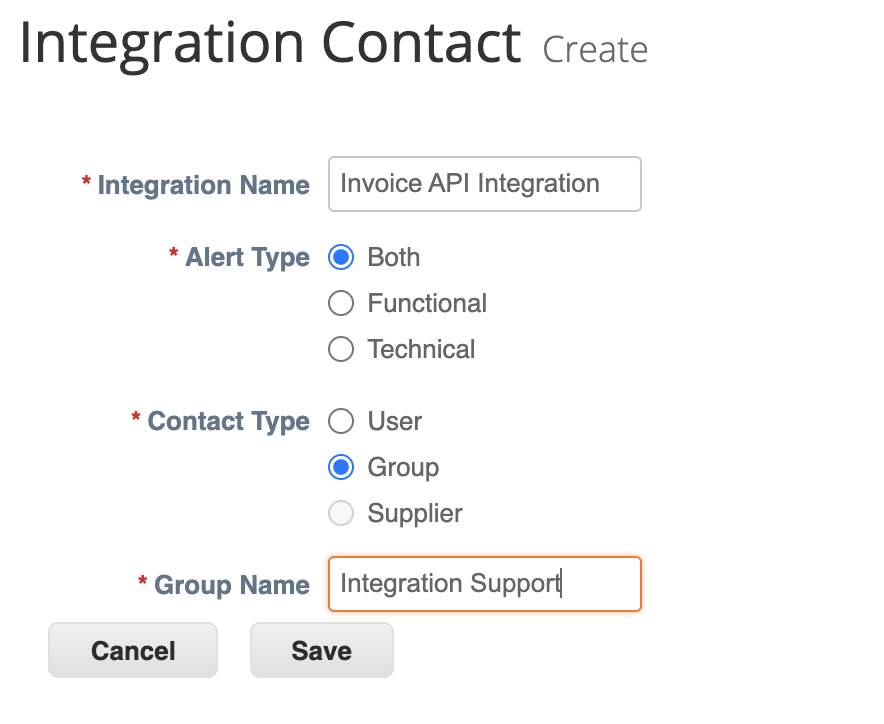 We recommend to have the following option set  (request to Coupa Support)Enable link to Integration History by Document TypeThis setting adds a link in the setup page to view full Integration History per document typeOption 1: Simple monitoring based on custom field(s) DescriptionIn this scenario, for each Invoice we:Add the current Integration status in one or several Invoice header custom field(s)In our example the custom field cf-integration-status was created with name Integration StatusYou will use the Standard Invoice Data Table to follow up the Integration status of your documents.https://<your instance hostname>/invoices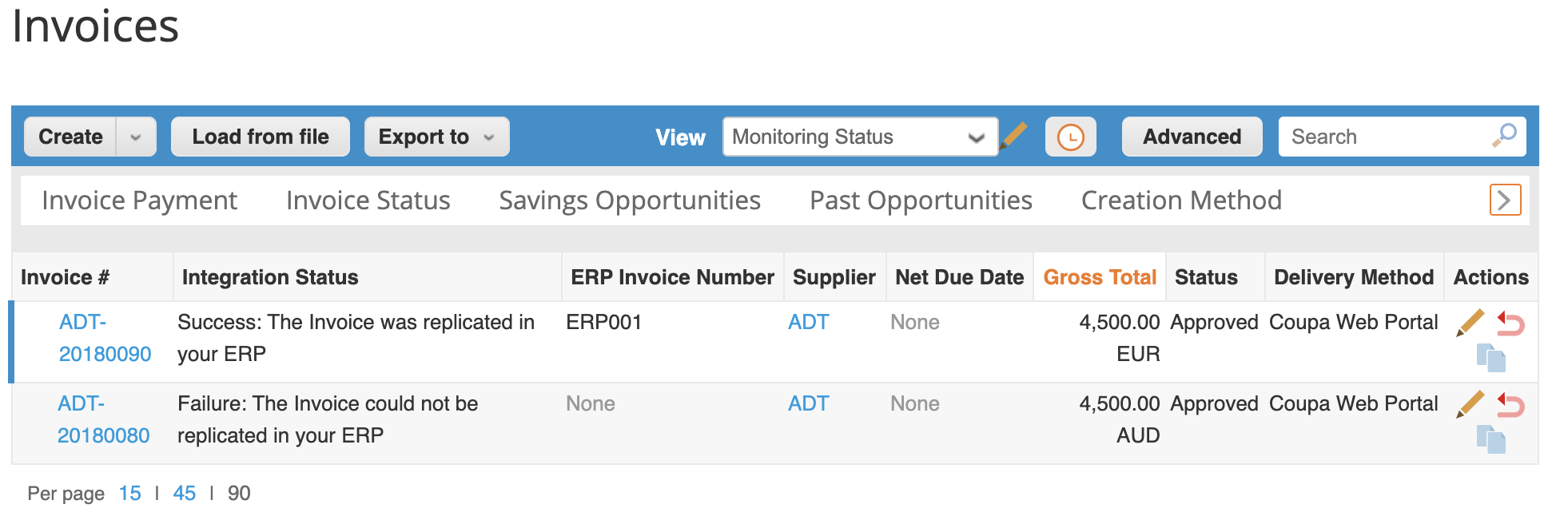 Orchestration Diagram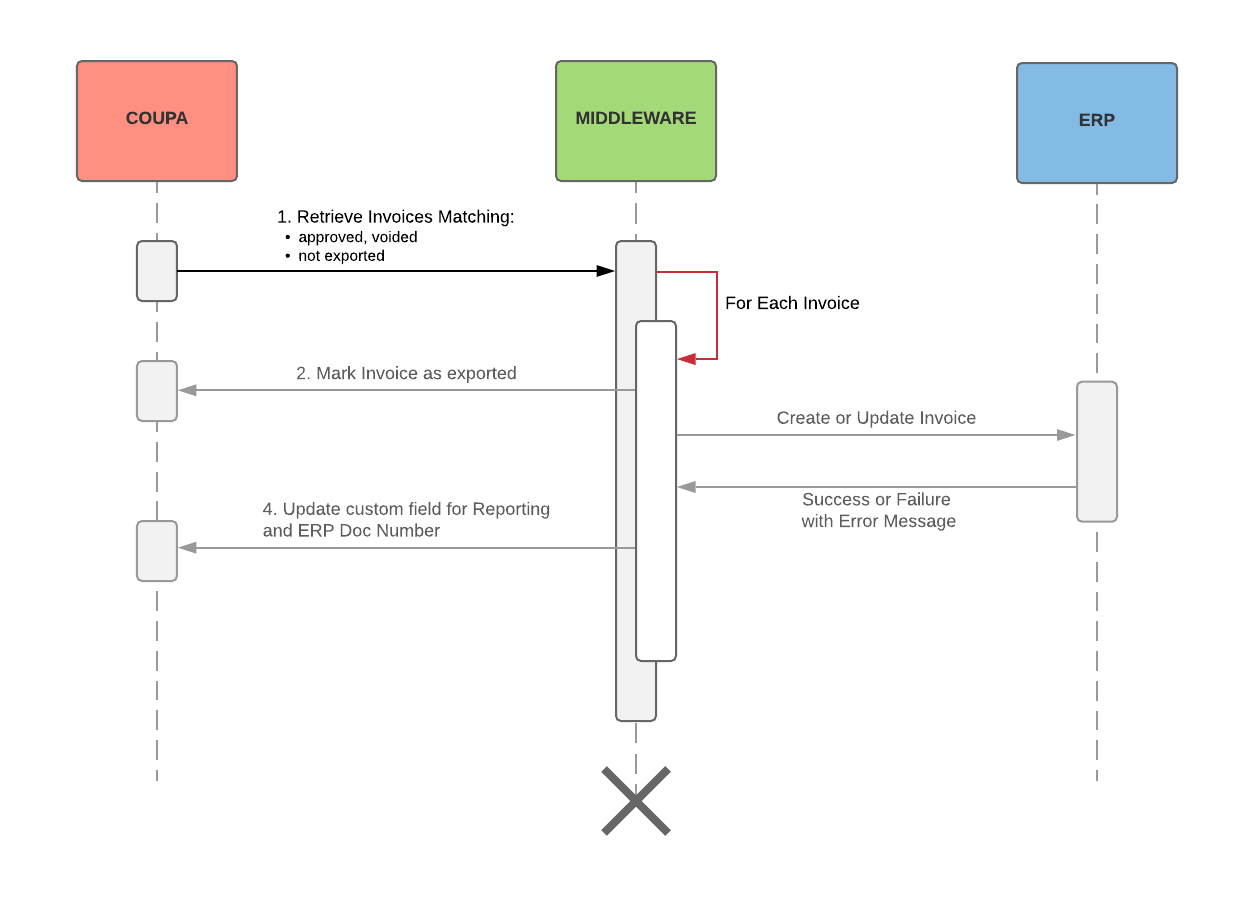 Steps / API calls detailsThat’s where the creation/update of the Invoice in the ERP happensOption 2: Advanced monitoring using Integration HistoryDescriptionIn this scenario, for each Invoice we:Resolve the previous Integration History Record for the documentCreate an Integration History RecordCreate an Alert to the Integration Contact in case of an errorEach document includes the Integration History details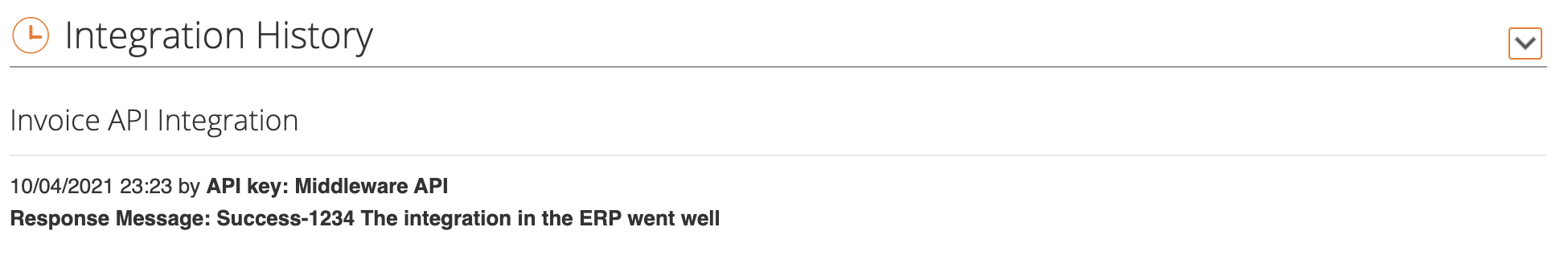 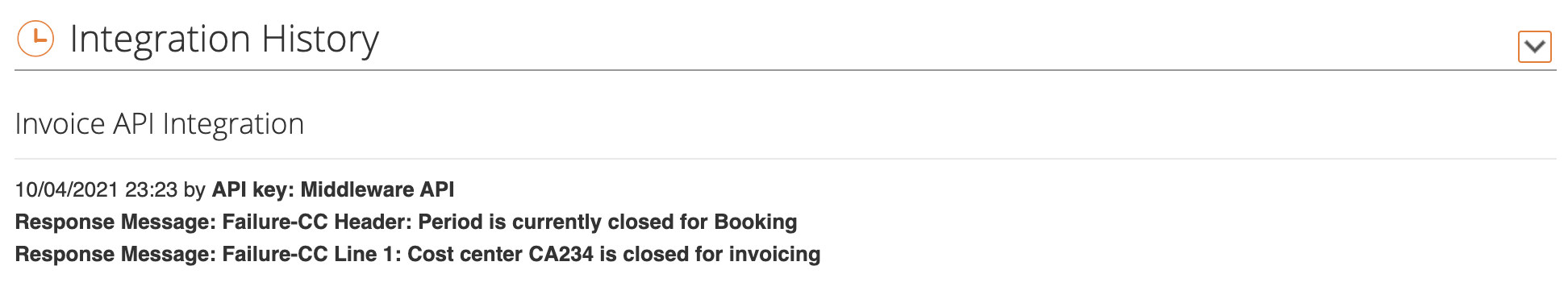 You will use the Standard Invoice Integration History Data Table to follow up the Integration status of your documentshttps://<your instance hostname>/integration_history_records/invoices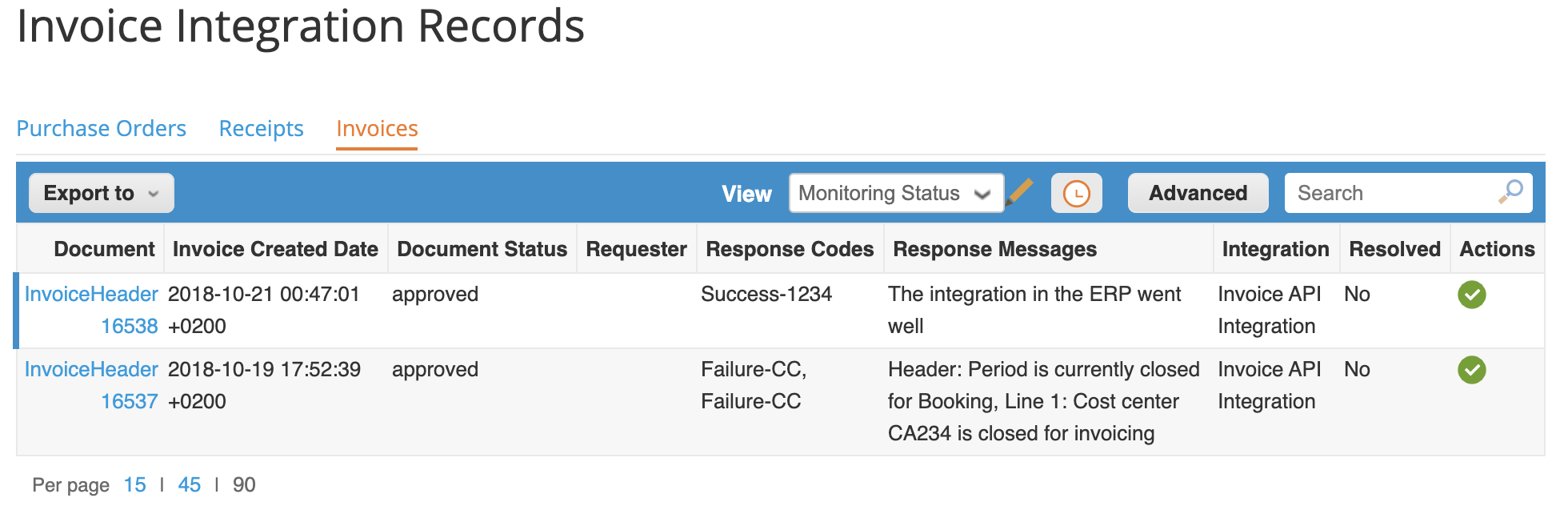 You can use a filter on Response Code to differentiate between documents successfully replicated and documents that failed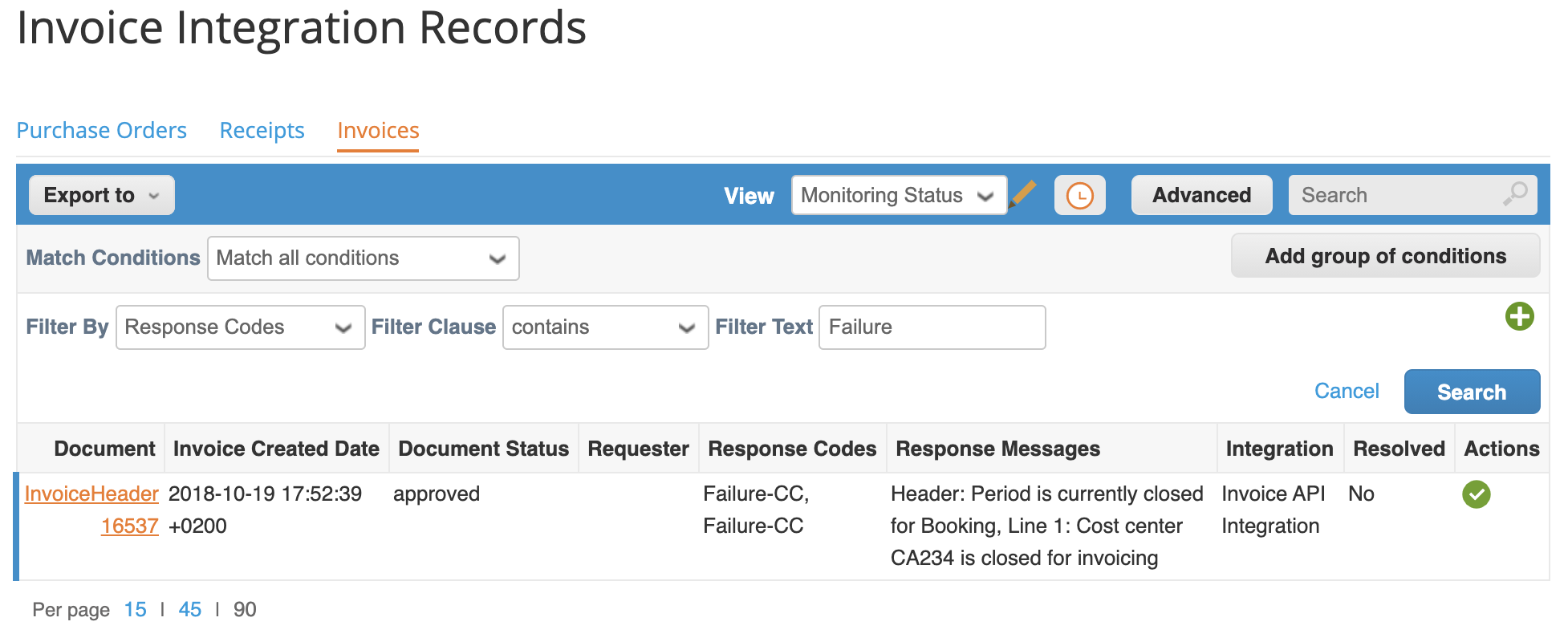 Orchestration Diagram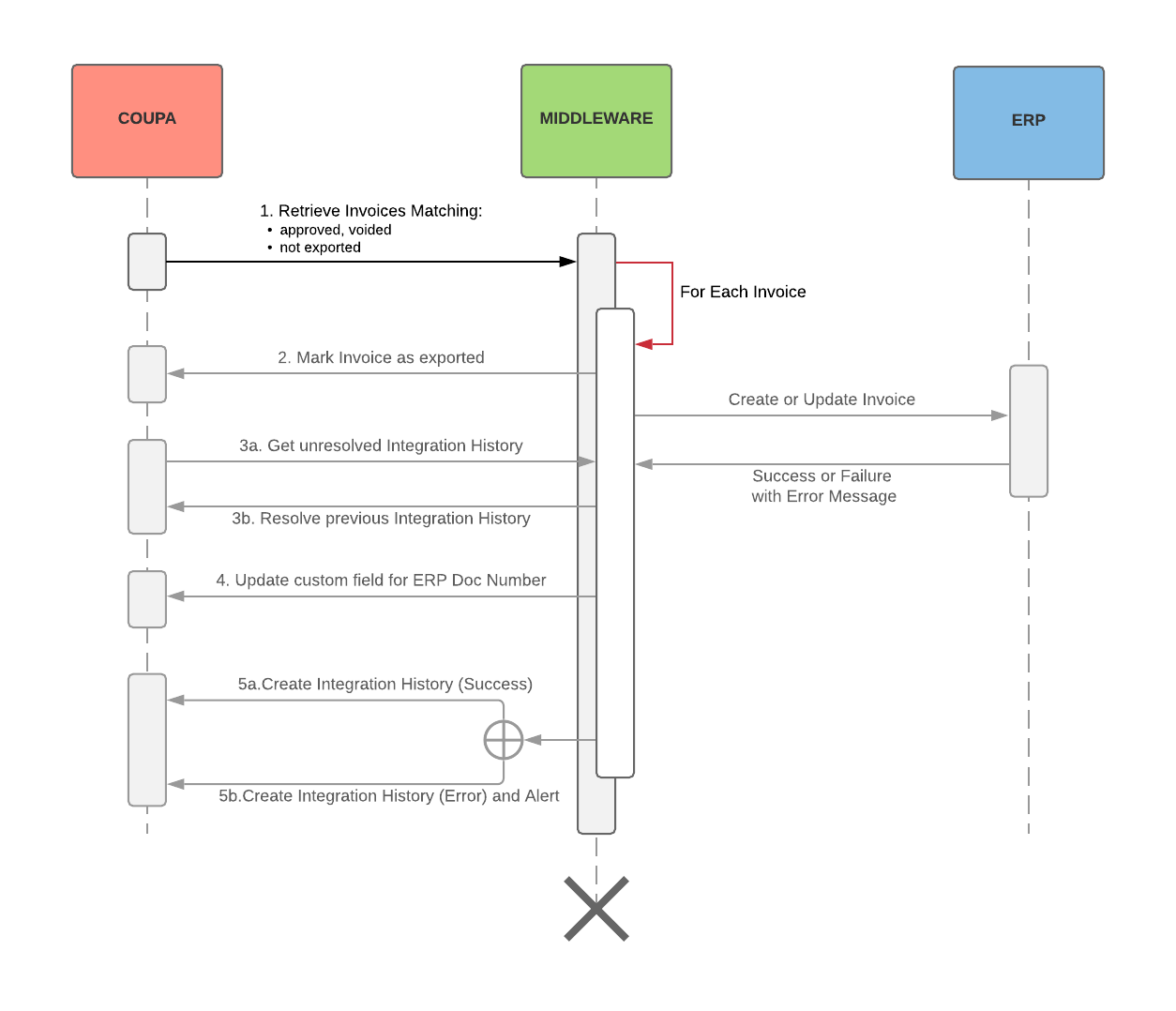 Steps / API calls detailsThat’s where the creation/update of the Invoice in the ERP happensOption 3: Leverage full Coupa Integrations monitoringDescriptionIn this scenario, we create an Integration run that tracksThe status of the Integration (pending/started/errored/successful/failed)The total number of Invoice processedThe number of Success and ErrorsThe list of Integration Errors and their statuses (resolved or not)For each Invoice we:Resolve the previous Integration History Record for the documentCreate an Integration History RecordIn case of an error, create an Integration Error and an Alert to the Integration ContactYou will be able to monitor all Integration Runs for your Integrationhttps://<your instance hostname>/integrations/<your integration id>/integration_runs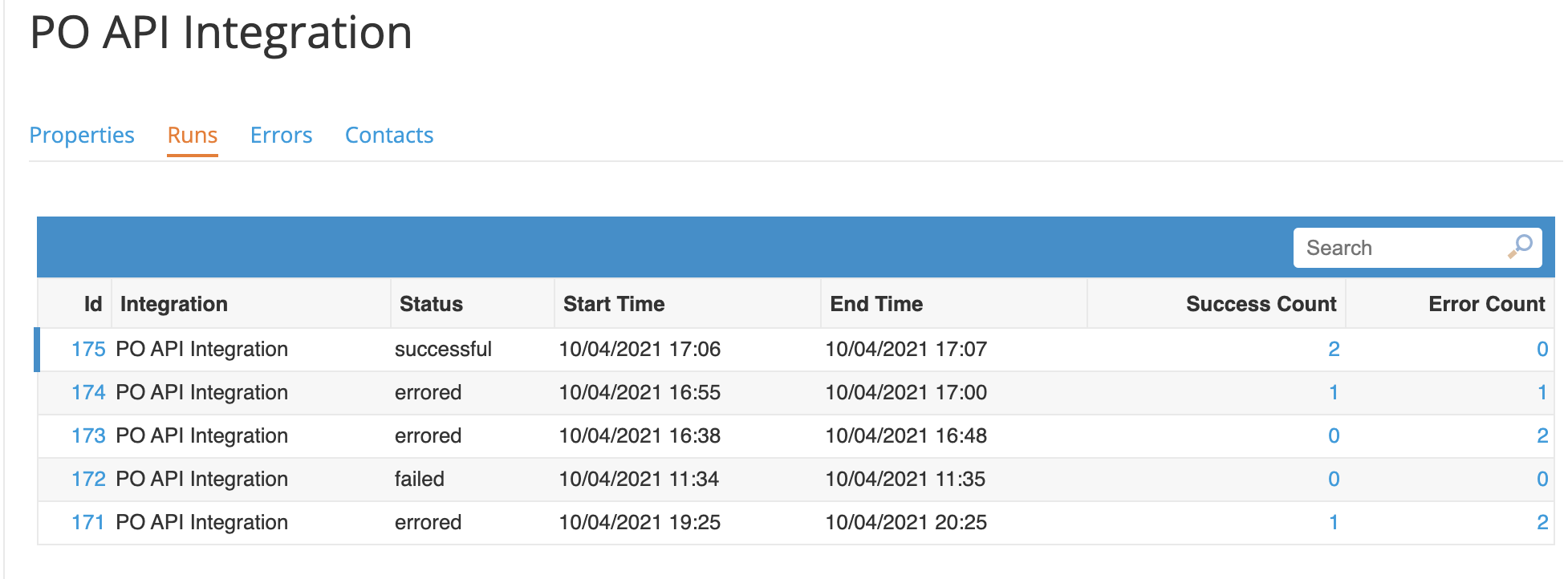 You will use the Standard Invoice Integration Error Data Table to list all Invoices with Integration Error pending resolutionhttps://<your instance hostname>/integration_errors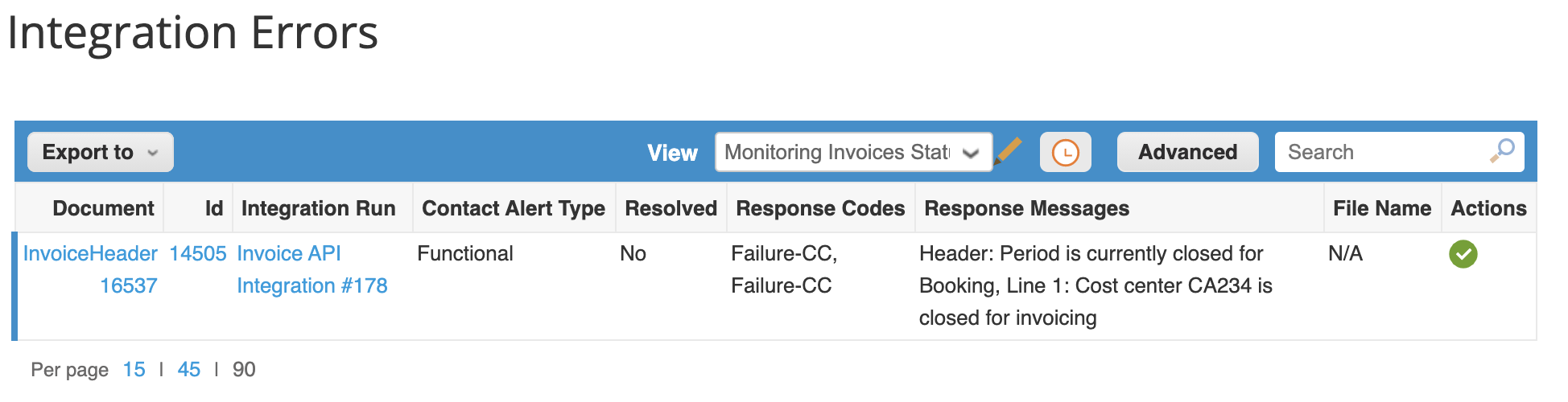 You will use the Standard Invoice Integration History Data Table to list all Invoices successfully Integratedhttps://<your instance hostname>/integration_history_records/invoices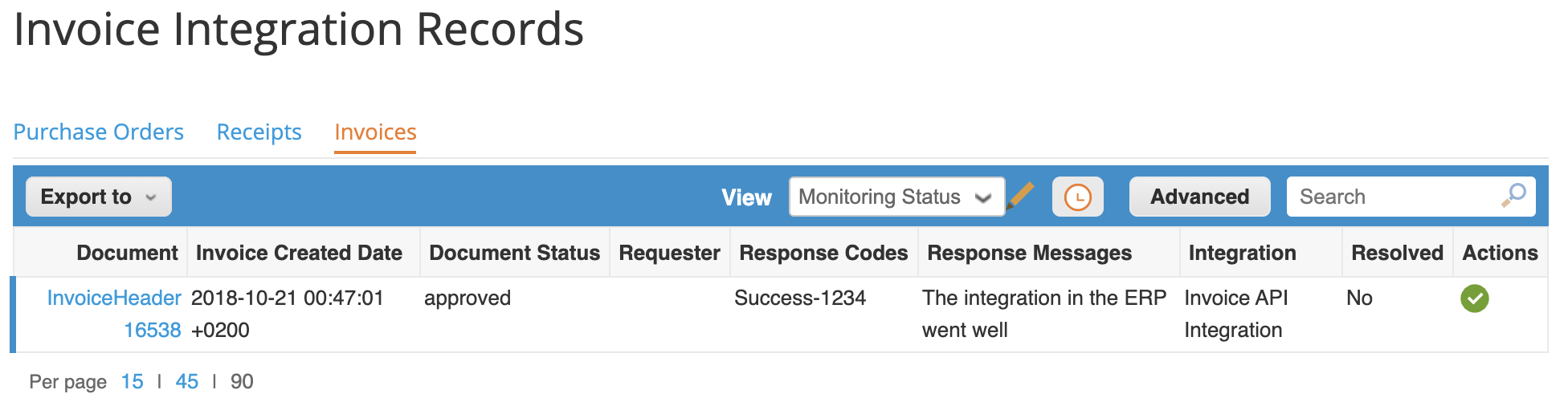 Orchestration Diagram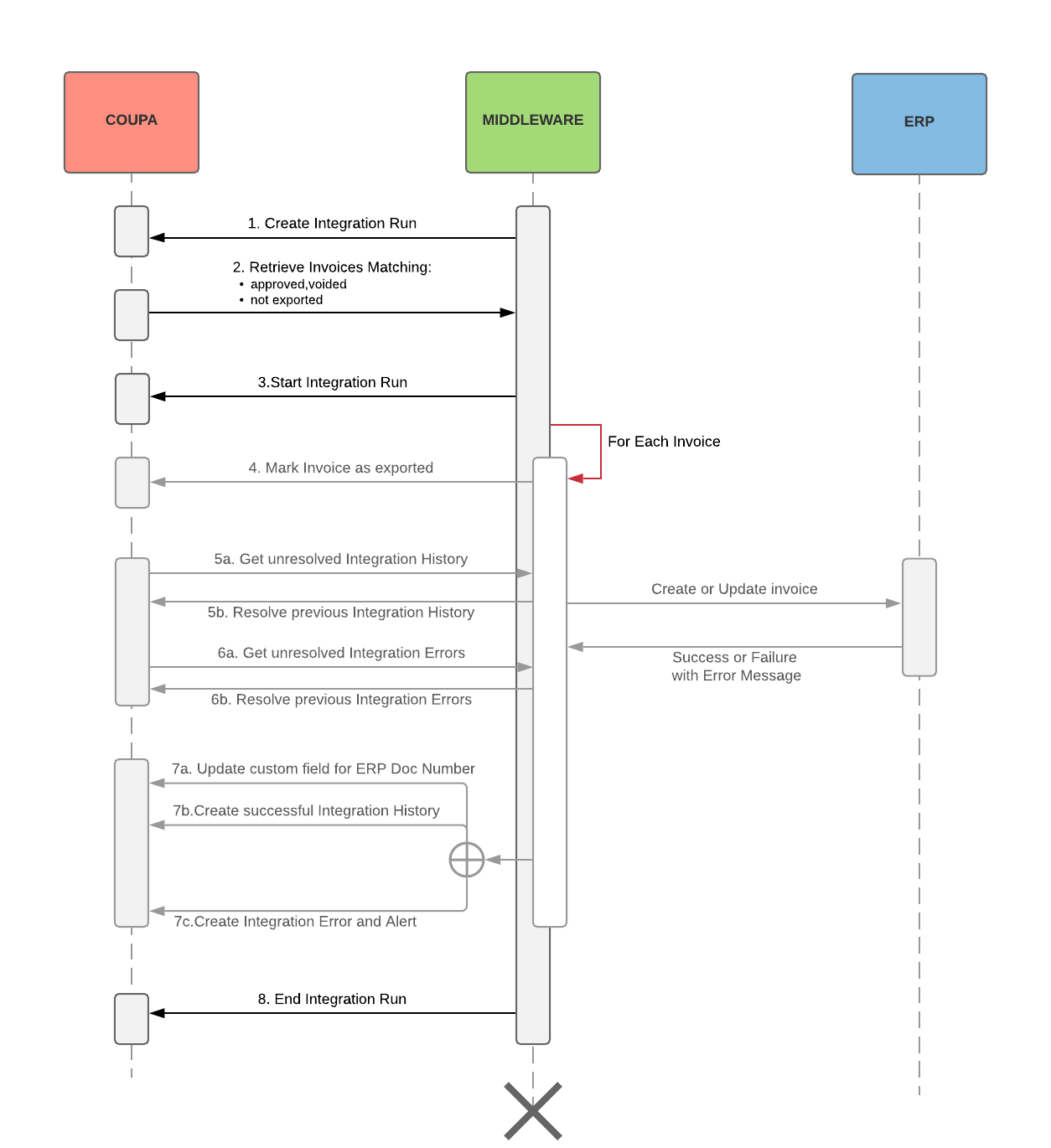 Steps / API calls detailsThat’s where the creation/update of the Invoice in the ERP happensIf there is a general failure during the Integration runStep 1Get the list and details of the Coupa Invoices to create/update in the ERP.Selection criteria includes the Export Flag and Invoice Status.MethodGETAPIhttps://<your instance hostname>/api/invoices/Query Paramsfields=<your API filter name>offset=10exported=falsestatus[in]=approved,voidedSample URLhttps://<your instance hostname>/api/invoices?filter=<your API filter name>&offset=10&exported=false&status[in]=approved,voidedQuery Body sampleN/AResponse Body sample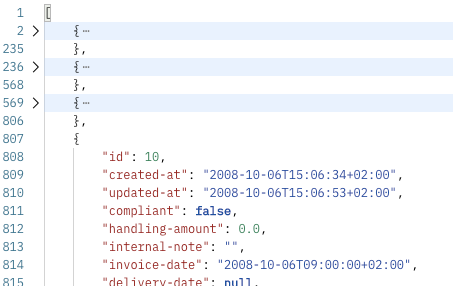 Step 2Mark individual Invoice as exportedMethodPUTAPIhttps://<your instance hostname>/api/invoices/<Invoice id>Query Paramsexported=truefields=["id","exported"]Sample URLhttps://<your instance hostname>/api/invoices/<Invoice id>?exported=true&fields=["id","exported"]Query Body sampleN/AResponse Body sample{  "id": <Invoice id>,  "exported": true}Step 3Update a Custom Fields for Reporting and ERP document numberMethodPUTAPIhttps://<your instance hostname>/api/invoices/<Invoice id>Query Paramsfields=["id","exported",{ "custom_fields": {} }]Sample URLhttps://<your instance hostname>/api/invoices/<Invoice id>?fields=["id","exported",{ "custom_fields": {} }]Query Body sample{  "custom-fields": {    "cf-erp-invoice-number": "<Invoice number in the ERP>",    "cf-integration-status": "Success: The Invoice was replicated in your ERP"  }}OR{  "custom-fields": {    "cf-integration-status": "Failure: The Invoice could not be replicated in your ERP"  }}Response Body sample{ "id": <Invoice id>,  "exported": true,  "custom-fields": {    "cf-erp-invoice-number": "<Invoice number in the ERP>",      "cf-integration-status": "Success: The Invoice was replicated in your ERP"  }}OR{ "id": <Invoice id>,  "exported": true,  "custom-fields": {    "cf-erp-invoice-number": null,      "cf-integration-status": "Error: The Invoice was properly replicated in your ERP"  }}Step 1Get the list and details of the Coupa Invoices to create/update in the ERP.Selection criteria includes the Export Flag and Invoice Status.MethodGETAPIhttps://<your instance hostname>/api/invoices/Query Paramsfilter=<your API filter name>offset=10exported=falsestatus[in]=approved,voidedSample URLhttps://<your instance hostname>/api/invoices?filter=<your API filter name>&offset=10&exported=false&status[in]=approved,voidedQuery Body sampleN/AResponse Body sampleStep 2Mark individual Invoice as exportedMethodPUTAPIhttps://<your instance hostname>/api/invoices/<Invoice id>Query Paramsexported=truefields=["id","exported"]Sample URLhttps://<your instance hostname>/api/invoices/<Invoice id>?exported=true&fields=["id","exported"]Query Body sampleN/AResponse Body sample{  "id": <Invoice id>,  "exported": true}Step 3aGet unresolved Integration History RecordMethodGETAPIhttps://<your instance hostname>/api/integration_history_recordsQuery Paramsresolved=falsedocument-type=InvoiceHeaderdocument-id=<Invoice id>fields=["id","document-id","status","resolved"]Sample URLhttps://<your instance hostname>/api/integration_history_records?resolved=false&document-type=InvoiceHeader&document-id=<Invoice id>&fields=["id","document-id","status","resolved"]Query Body sampleN/AResponse Body sample[  {    "id": <Old Integration History Record id>,    "document-id": <Invoice id>,    "status": "Error",    "resolved": false  }]Step 3bResolve previous Integration History RecordMethodPUTAPIhttps://<your instance hostname>/api/integration_history_records/<Old Integration History Record id>/resolveQuery Paramsfields=["id","document-id","status","resolved"]Sample URLhttps://<your instance hostname>/api/integration_history_records/<Old Integration History Record id>/resolve?fields=["id","document-id","status","resolved"]Query Body sampleN/AResponse Body sample[  {    "id": <Old Integration History Record id>,    "document-id": <Invoice id>,    "status": "Error",    "resolved": true  }]Step 4aUpdate a Custom Fields for ERP document number (Success)MethodPUTAPIhttps://<your instance hostname>/api/invoices/<Invoice id>Query Paramsfields=["id","exported",{ "custom_fields": {} }]Sample URLhttps://<your instance hostname>/api/invoices/<Invoice id>&fields=["id","exported",{ "custom_fields": {} }]Query Body sample{  "custom-fields": {    "cf-erp-invoice-number": "<Invoice number in the ERP>"  }}Response Body sample{ "id": <Invoice id>,  "exported": true,  "custom-fields": {    "cf-erp-invoice-number": "<Invoice number in the ERP>"  }}Step 4bCreate Integration History (Success)MethodPUTAPIhttps://<your instance hostname>/api/integration_history_recordsQuery Paramsfields=["id","document-id","status"]Sample URLhttps://<your instance hostname>/api/integration_history_records?fields=["id","document-id","status"]Query Body sample{  "document-type": "InvoiceHeader",  "document-id": <Invoice id>,  "document-status":"<Invoice status>",  "contact-alert-type": "Functional",  "status": "Success",  "integration": {"code":"<Customer Integration id>"},  "responses": [    {      "response-code": "Success-1234",      "response-message": "The integration in the ERP went well"    }  ]}Response Body sample{  "id": <New Integration History Record id>,  "document-id": <Invoice id>,  "status": "Success"}Step 4cCreate Integration History (Error) and alert to Integration ContactMethodPUTAPIhttps://<your instance hostname>/api/integration_history_records/create_alertQuery Paramsfields=["id","document-id","status"]Sample URLhttps://<your instance hostname>/api/integration_history_records/create_alert?fields=["id","document-id","status"]Query Body sample{  "document-type": "InvoiceHeader",  "document-id": <Invoice id>,  "document-status":"<Invoice status>",  "contact-alert-type": "Functional",  "status": "Error",  "integration": {"code":"<Customer Integration id>"},  "responses": [   {      "response-code": "Failure-CC",      "response-message": "Header: Period is currently closed for Booking"    },    {      "response-code": "Failure-CC",      "response-message": "Line 1: Cost center CA234 is closed for invoicing"    }  ]}Response Body sample{  "id": <New Integration History Record id>,  "document-id": <Invoice id>,  "status": "Error"}Step 1Create Integration RunMethodPOSTAPIhttps://<your instance hostname>/api/integration_runsQuery ParamsN/AQuery Body sample{  "integration": {    "code": "{{Integration_Code}}"  }}Response Body sample{  "id": <Integration Run ID>,...}Step 2Get the list and details of the Coupa Invoices to create/update in the ERP.Selection criteria includes the Export Flag and Invoice Status.MethodGETAPIhttps://<your instance hostname>/api/invoices/Query Paramsfilter=<your API filter name>offset=10exported=falsestatus[in]=approved,voidedSample URLhttps://<your instance hostname>/api/invoices?filter=<your API filter name>&offset=10&exported=false&status[in]=approved,voidedQuery Body sampleN/AResponse Body sampleStep 3Start Integration RunMethodPUTAPIhttps://<your instance hostname>/api/integration_runs/<Integration Run ID>/runQuery ParamsN/AQuery Body sample{  "total_records": <Total Number of Invoices from Step 2>}Response Body sample{  "id": <Integration Run ID>,...}Step 4Mark individual Invoice as exportedMethodPUTAPIhttps://<your instance hostname>/api/invoices/<Invoice id>Query Paramsexported=truefields=["id","exported"]Sample URLhttps://<your instance hostname>/api/invoices/<Invoice id>?exported=truefields=["id","exported"]Query Body sampleN/AResponse Body sample{  "id": <Invoice id>,  "exported": true}Step 5aGet unresolved Integration History RecordMethodGETAPIhttps://<your instance hostname>/api/integration_history_recordsQuery Paramsresolved=falsedocument-type=InvoiceHeaderdocument-id=<Invoice id>fields=["id","document-id","status","resolved"]Sample URLhttps://<your instance hostname>/api/integration_history_records?resolved=false&document-type=InvoiceHeader&document-id=<Invoice id>&fields=["id","document-id","status","resolved"]Query Body sampleN/AResponse Body sample[  {    "id": <Old Integration History Record id>,    "document-id": <Invoice id>,    "status": "Error",    "resolved": false  }]Step 5bResolve previous Integration History RecordMethodPUTAPIhttps://<your instance hostname>/api/integration_history_records/<Old Integration History Record id>/resolveQuery Paramsfields=["id","document-id","status","resolved"]Sample URLhttps://<your instance hostname>/api/integration_history_records/<Old Integration History Record id>/resolve?fields=["id","document-id","status","resolved"]Query Body sampleN/AResponse Body sample[  {    "id": <Old Integration History Record id>,    "document-id": <Invoice id>,    "status": "Error",    "resolved": true  }]Step 6aGet unresolved Integration Error RecordMethodGETAPIhttps://<your instance hostname>/api/integration_errorsQuery Paramsresolved=falsedocument-type=InvoiceHeaderdocument-id=<Invoice id>Sample URLhttps://<your instance hostname>/api/integration_errors?resolved=false&document-type=InvoiceHeader&document-id=<Invoice id>Query Body sampleN/AResponse Body sample[  {    "id": <Old Integration Error Record id>,     "document-type": ”InvoiceHeader”,    "document-id": <Invoice id>,    "status": "Error",    "resolved": false...  }]Step 6bResolve previous Integration History RecordMethodPUTAPIhttps://<your instance hostname>/api/integration_errors/<Old Integration Error Record id>/resolveQuery ParamsN/AQuery Body sampleN/AResponse Body sample[  {    "id": <Old Integration Error Record id>,    "document-id": <Invoice id>,    "status": "Error",    "resolved": true...  }]Step 7aUpdate a Custom Fields for ERP document number (Success)MethodPUTAPIhttps://<your instance hostname>/api/invoices/<Invoice id>Query Paramsfields=["id","exported",{ "custom_fields": {} }]Sample URLhttps://<your instance hostname>/api/invoices/<Invoice id>?fields=["id","exported",{ "custom_fields": {} }]Query Body sample{  "custom-fields": {    "cf-erp-invoice-number": "<Invoice number in the ERP>"  }}Response Body sample{ "id": <Invoice id>,  "exported": true,  "custom-fields": {    "cf-erp-invoice-number": "<Invoice number in the ERP>"  }}Step 7bCreate Integration History (Success)It must reference the Integration RunMethodPUTAPIhttps://<your instance hostname>/api/integration_history_recordsQuery Paramsfields=["id","document-id","status"]Sample URLhttps://<your instance hostname>/api/integration_history_records?fields=["id","document-id","status"]Query Body sample{  "document-type": "InvoiceHeader",  "document-id": <Invoice id>,  "document-status":"<Invoice status>",  "contact-alert-type": "Functional",  "status": "Success",  "integration": {"code":"<Customer Integration id>"},  "integration-run": {"id":<Integration Run ID>},  "responses": [    {      "response-code": "Success-1234",      "response-message": "The integration in the ERP went well"    }  ]}Response Body sample{  "id": <New Integration History Record id>,  "document-id": <Invoice id>,  "status": "Success"}Step 7cCreate Integration Error and alert to Integration ContactIt must reference the Integration RunMethodPUTAPIhttps://<your instance hostname>/api/integration_errors/create_alertQuery ParamsN/AQuery Body sample{  "document-type": "InvoiceHeader",  "document-id": <Invoice id>,  "document-status":"<Invoice status>",  "contact-alert-type": "Functional",  "status": "Error",   "integration-run-id": "<Integration Run ID>",  "responses": [   {      "response-code": "Failure-CC",      "response-message": "Header: Period is currently closed for Booking"    },    {      "response-code": "Failure-CC",      "response-message": "Line 1: Cost center CA234 is closed for invoicing"    }  ]}Response Body sample{  "id": <New Integration Error Record id>,  "document-id": <Invoice id>,  "status": "Error"...}Step 8Successfully End Integration RunMethodPUTAPIhttps://<your instance hostname>/api/integration_runs/<Integration Run ID>/successQuery ParamsN/AQuery Body sampleN/AResponse Body sample{  "id": <Integration Run ID>, "status": "successful"...}Step xRaise Failure for the Integration RunMethodPUTAPIhttps://<your instance hostname>/api/integration_runs/<Integration Run ID>/failQuery ParamsN/AQuery Body sampleN/AResponse Body sample{  "id": <Integration Run ID>, "status": "failed"...}